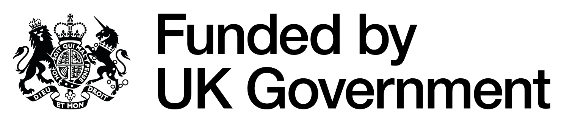 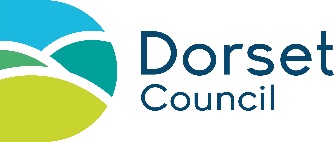 UK Shared Prosperity Fund (UKSPF) and Rural England Prosperity Fund The First Application Round will run from 12 December 2023 to the 31 January 2024 and relates to expenditure in financial year 2023/24. Projects must start within 4 weeks of the applicant receiving the grant award letter.Checklist for applicants to grant funding1. Before submitting an application, please ensure you have read and understood the information and terms in the Grant Scheme Document.Incomplete applications will not be accepted.  Applicants for the Local Business Support grant schemes will be directed to apply via the SPF-funded local business support service. 
2. The UKSPF Grant Scheme document at 7.3 Information to include in submission provides details of requirements.You need to have read and understood the rules regarding Subsidy Control at section 6. Appendix 1: Grant Schemes, Additional terms – Subsidy Control, of the grant Scheme Document.Please have the following documents ready to upload into your application. You will not be able to complete and submit your application without these documents:o     2 sets of approved accountso     last 3 months bank statementso     certificate of Public Liability Insurance / Indemnity Covero     certificate of Employees Liability Insurance/ Indemnity Covero     Equality & Diversity policyo     General Data Protection Regulation (GDPR) policy (as per Data protection Act            2018)o     Safeguarding policy     Governance/constitutional documents
3. You can save your work on the form at any time. This means you can return and continue the application if required.Key boxes in the application form will require you to have prepared answers to the following:the overall aims and objectives of your organisation and provision a summary of your projectevidence of need for your projectbrief but specific details of how the outcomes will be achievedhow you will monitor and evaluate outcomes.full costings for your grant applicationYou will not be able to access, change or edit your application once submitted.4. Once submitted you will receive a reference number and a copy of your application by email. Please keep this for future reference.5. Decisions on applications will be made by the Dorset Council Grants Panel, which will meet every 3 weeks to assess the applications. Applicants will be notified of decisions within two weeks of the Panel.Should you have any further questions regarding the application process please email: sharedprosperityfund@dorsetcouncil.gov.uk 